Association of Iroquois and Allied Indians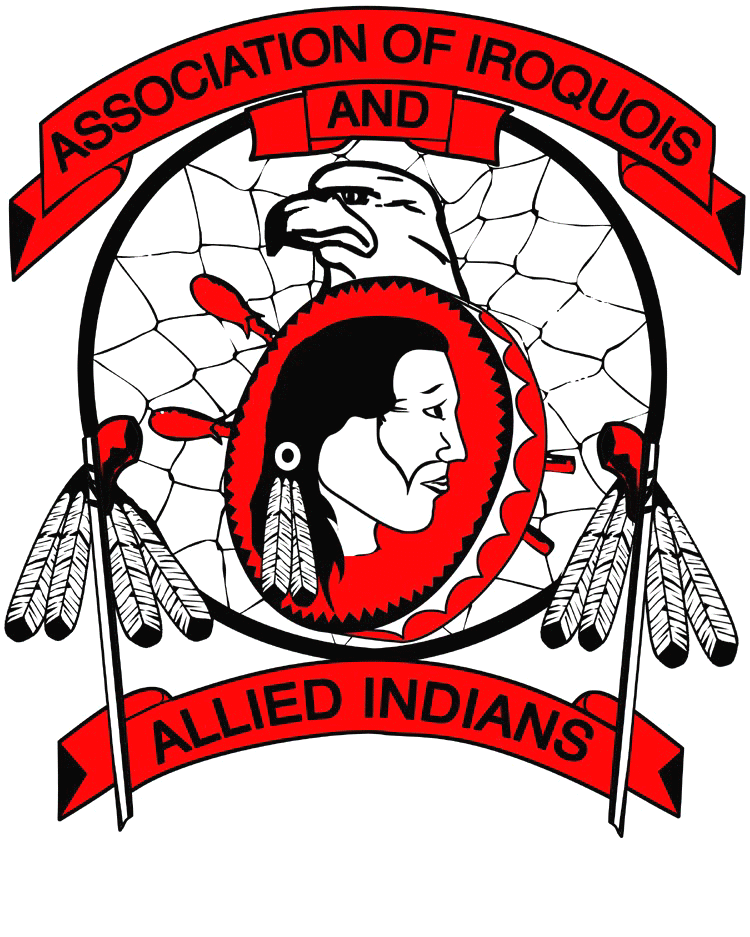 Water Forum 2019 Photography Contest ForumThe Association of Iroquois and Allied Indians is organizing a photography contest for the Water Forum that is being held in Niagara Falls on January 23-24, 2019. All eligible submitted photos will be featured at the Water Forum and the winning photo revealed.In conjunction with my participation in this contest, I hereby declare the following:That I am the lawful author/copyright owner/authorized party of this image/work submitted.That I have sought relevant permission, and authority for the models/persons/individuals involved and venue and image of props used in my submitted work. I hereby declare that I indemnify A.I.A.I. any of all liability claims or legal claims as a result of my submission.That I have met with all the rules and regulations stated for this contest.Signature: ………………………………………………..           Date: ………………………………………..Submit your entries by 21st of January 2019 to: Ira Timothy at itimothy@aiai.on.ca**********************************************************************************************************
What are we looking for?Picture submissions must utilize the theme – ‘Water: Our Spirits, Our Laws’Rules & Regulations Photographs can be submitted online during our “Call For Submissions” beginning on Dec 10th, 2018Photo contest is open to the member Nations of A.I.A.I. (with the exception of A.I.A.I. staff)All photos must be original, taken by the entrant, and depict a scene from within OntarioPhotos must be relevant to the contest themePhotos cannot be previously published in any manner, nor entered in any other contestPhotos must not infringe on copyright or other intellectual property rightsPhotographs can be up to one year old from the closing date of the contest (Jan 21st, 2019)All submissions must be in the highest resolution possible, JPEG format, with a maximum size of 10MBEntries must be submitted online (via email attachment) – no prints, copies, or other formats will be acceptedEvery digital photo submitted must be accompanied by a fully completed entry form and any required photo release form(s).  Please include a short written explanation (one short paragraph) on how your photo ties in with the theme ‘Water: Our Spirits, Our Laws’.  the location and any interesting facts you feel are relevantThe contest winner agrees to give A.I.A.I. the exclusive irrevocable right to use, edit, reproduce, publish and transmit the submitted photo and information provided throughout the world in any media, website, publication, advertising/marketing/promotional materials and electronic media without any additional compensation, so long as they receive credit and acknowledgement for the pictureEach entrant will grant permission to A.I.A.I. to contact them, using the contact information provided on their entry form, regarding any matters related to the photograph they have submittedIf there are any identifiable individuals in the photo it is the entrants’ responsibility to obtain, prior to submission of the entry, a signed release form.  If any individual(s) is under the age of 18, a signed release form must have the signature of the individuals’ parent or legal guardian.  Photos that are not accompanied by such release forms are ineligiblePhotos which include people must depict those individuals in a positive manner.  All photos, irrespective of whether or not they contain people must not be obscene, indecent, depict violence or any discriminationThe winning photographer agrees that he/she will not permit the submitted photo to be used by any other entity, without the written consent of A.I.A.I.The prize for the winning photographer will be $500, exhibition of the photo at the A.I.A.I. Water Forum and on March 22nd, 2019at World Water Day.  The photographer will be acknowledged and recognized as the winner at both events, their work will be used in A.I.A.I’s promotional material for World Water Day and the photographer invited to attendAll photos entered may will be displayed at the Water Forum in January, 2019 in a slide show presentation and possibly on World Water DayPhotos will be reviewed by undisclosed number of judges. They will be reviewed without identifying information of the photographer.  Judging will take place following the close of submissions (January 21st, 2019)Winners will be contacted using the contact information provided on their entry form.  If the winning entrant cannot be contacted within 14 days of the award their prize will be forfeit and another photo will be selected by the panelJudging of the photo will be done on a point scoring system. The judges are only aware of their own individual scores and will have no knowledge of the scores or identities of other judges or how many there are.  Point sheets will be collected and tabulated and the winner announced at the water forum along a display of the winning photoBy entering this contest you agree to submit any required personal information and that the information may be used in disclosing contest winners on our site, social media and other publicationsOne photo entry per person**********************************************************************************************************
For more information, please email:Ira Timothy, Communications CoordinatorTel: 519.434.2761
Email: itimothy@aiai.on.ca
Website: www.aiai.on.caFB: https://www.facebook.com/aiai.pto/Name:Nation/Community:Address: Tel:Email:Title:Date, taken:Location:Photo Comments: